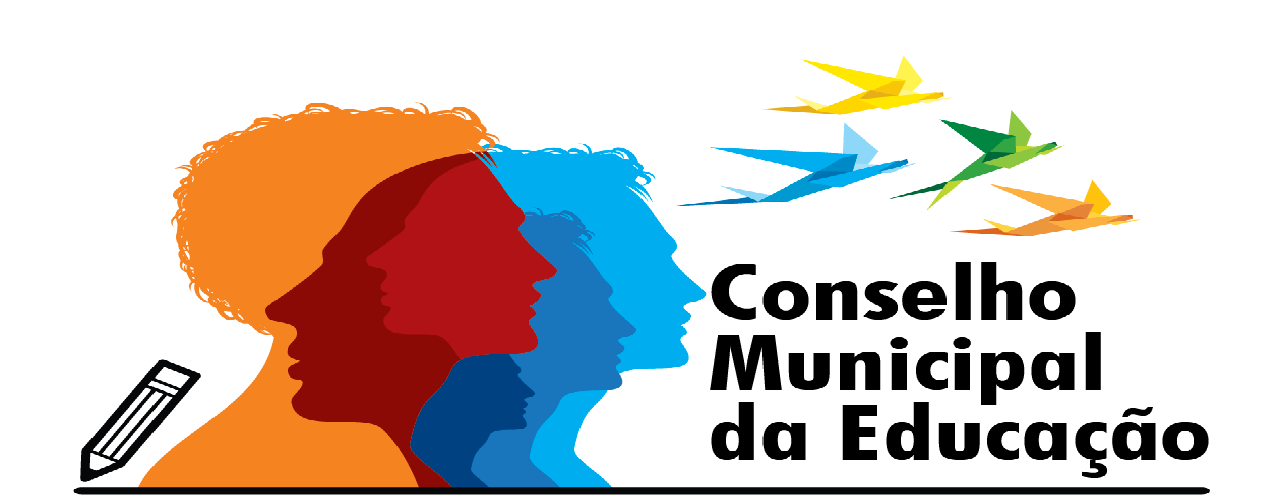 Ofício 08/2020				Salto, 28 de junho de 2020Assunto: Tribunal de Contas – 2020						  Conforme ATA datada de 11 de dezembro de 2019, informamos que os membros deste colegiado, reuniram-se para apreciação e aprovação da Prestação de Contas 2019 pela Secretaria de Educação da Estância Turística de Salto/SP. Após apresentação dos investimentos na área, este Conselho manifestou favorável à aplicação dos 25%, bem como encerrou a mesma reunião dando PARECER FAVORÁVEL sugerindo que em fevereiro de 2020 o quadrimestre fosse apresentado, finalizando-se assim a PRESTAÇÃO referente ao ano letivo de 2019. Em decorrência da Pandemia COVID 2019, aguardaremos o encontro presencial para finalização da averiguação das contas.						      Sem mais, despeço-me externando protestos de estima e consideração.						  Cordialmente,						  ( assinatura on-line CONVIVA19)						  Evelize Assunta Padovani 						  RG 11 502 730 0 Presidente CME